CHECS TB Entry Level Form: to be completed annually for members of the TB Accreditation Scheme: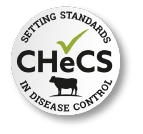 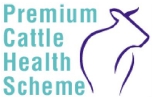 CHECS TB Entry Level aims to get farmer and veterinary surgeon discussing TB risk factors on-farm, and agreeing the most achievable ‘no regrets’ biosecurity measures to reduce riskof future breakdowns.In this form, a number of simple options are listed under each of six Risk Factors. Only one undereach needs to be selected for implementation to achieve Entry Level Membership – although themore that can be committed to, the greater the opportunity to minimise the risk of a breakdown.NOTE: If you are completing the form as partial requirement for CHECS TB Herd Accreditation,additional commitments are required – see the TB technical document for more details.Please discuss, agree the actions, sign the declarations then return the completed form to:SRUC Health Schemes, Greycrook, St Boswells, TD6 0EQ or email: healthschemes@sruc.ac.ukThe declaring veterinary surgeon must be a BCVA-AccreditedTB Veterinary Advisor (BATVA). See: www.bcva.org.uk/cpdFOR OFFICE USE ONLYCHECS Membership number (if appropriate)Barcode LabelDESKTOPFarm AddressPostcodeCHECS TB Entry Level Form for CHECS Accredited Scheme Members – Premium Cattle Health Scheme	1 of 10Risk Factors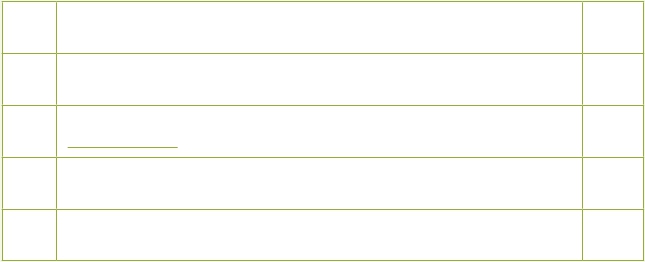 Farmers and cattle keepers are asked to discuss the six risk factors below with their British CattleVeterinary Association (BCVA) TB-Accredited Veterinary Advisor (BATVA – see www.bcva.org.uk)and choose the most appropriate option/s in each category for their farm.• Please indicate your choice with at least one tick for each Risk Factor.• Free text boxes are supplied for additional information only.Risk Factor 1: Minimise TB risk from purchased cattlePurchased animals constitute a risk of introducing TB infection into the herd. The tuberculinskin test has a moderate sensitivity with approximately one in five infected animals missedat standard interpretation. However, the longer a herd has been free of TB, the more you cantrust its most recent test is truly clear. By understanding the TB risk from purchased stock,more informed purchasing and management decisions can be made.CHECS TB Entry Level Form for CHECS Accredited Scheme Members – Premium Cattle Health Scheme	2 of 10Risk Factor 2: Minimise TB risk from contact with cattle in other herds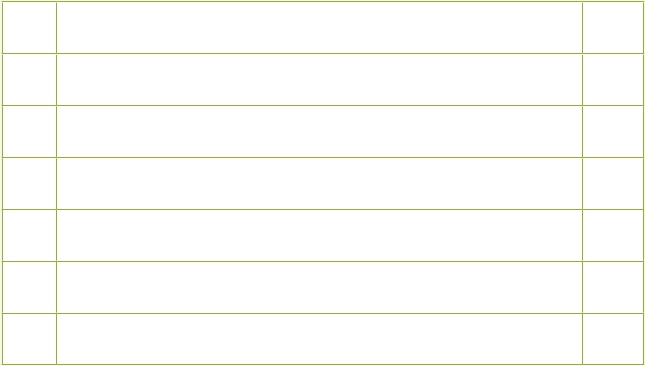 TB can be spread between cattle in close contact directly and via aerosols. Ensuring cattlehave no nose-to-nose contact over gates, fences or hedges will reduce, if not eliminate,the risk of TB spread from neighbouring cattle.CHECS TB Entry Level Form for CHECS Accredited Scheme Members – Premium Cattle Health Scheme	3 of 10Risk Factor 3: Minimise TB risk from your own animals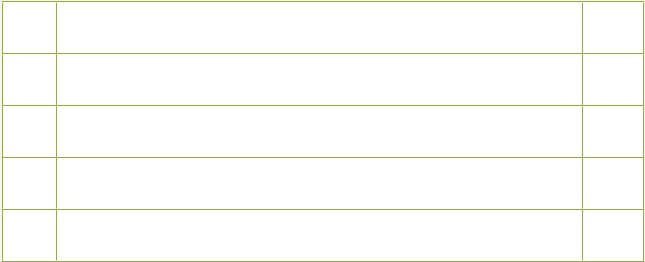 An animal that gives a negative skin test result when re-tested following an inconclusiveresult is known as a resolved inconclusive reactor (IR). Resolved IRs are at increased risk ofhaving undisclosed M. bovis infection and in England must be restricted to the holding for life.Resolved IRs should be removed from the herd to slaughter as soon as possible and practical(the test that leads to restoration of the herd’s officially TB free status).CHECS TB Entry Level Form for CHECS Accredited Scheme Members – Premium Cattle Health Scheme	4 of 10Risk Factor 4: Minimise the spread of TB through muck or slurry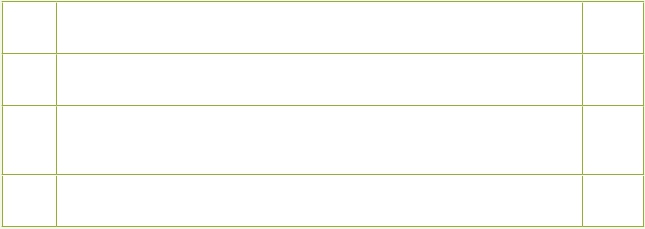 M. bovis can live for up to three weeks in well-composted farmyard manure (muck) andaround six months in slurry. Ad hoc sharing of equipment, perhaps due to machinery break-downs, can save time and money in the short term but could be a risk for introducing TB onto your farm. Contractors can also be a risk due to the difficulty of adequately cleaning anddisinfecting their machinery.CHECS TB Entry Level Form for CHECS Accredited Scheme Members – Premium Cattle Health Scheme	5 of 10Risk Factor 5: Reduce TB risk to and from badgers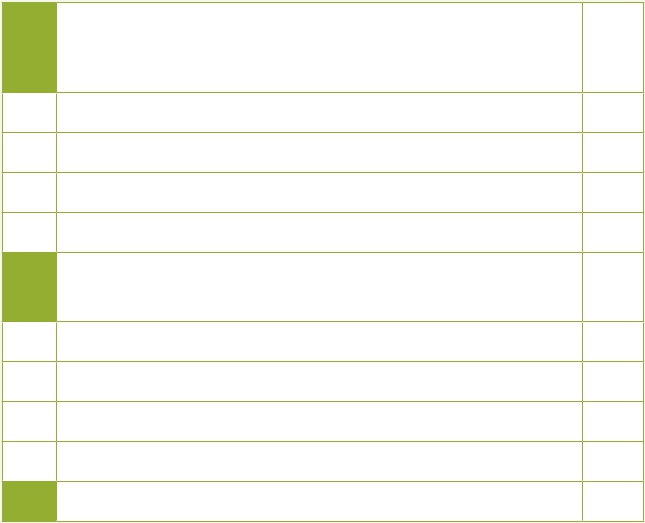 Badgers are known to be an important vector in TB transmission between cattle holdings.TB-infected badgers can excrete M. bovis in saliva, urine, faeces and pus from wounds. Themost common way for infected badgers to transmit TB to cattle is via contaminated feed andwater and this can be a relatively easy risk pathway to address.Biosecurity measures that reduce direct and indirect contact between cattle and badgers alsoprotect the badger population from TB. Keeping badger populations TB-free where they arenot endemically infected is vital. With assistance from your BATVA, you should be able to rec-ognise active and inactive badger setts, latrines and runs. Being aware of the badger activityon your farm can help prioritise areas to protect.Options to meet this requirement are detailed below.You must first choose A, B or C. If you select A or B, you must then select at least one optionCHECS TB Entry Level Form for CHECS Accredited Scheme Members – Premium Cattle Health Scheme	6 of 10Risk Factor 6: Have a TB test failure contingency plan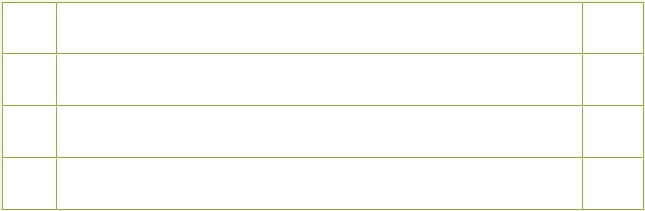 A TB breakdown can have unforeseen consequences for animal health and welfare, farmermental health and farm finances. Identifying which areas of the business would be affectedby a breakdown and discussing options available to you with your BATVA can reduce the dis-ruption a breakdown can cause.CHECS TB Entry Level Form for CHECS Accredited Scheme Members – Premium Cattle Health Scheme	7 of 10Farm Details(please complete in block capitals)Farm Contact (name)Business NameCPH Number	/	/Herd numberFarm AddressPostcodeFarm Telephone No.Farm Email AddressCHECS TB Entry Level Form for CHECS Accredited Scheme Members – Premium Cattle Health Scheme	8 of 10Declarations(please complete in block capitals)Owner/Manager:By signing below, I (herd owner/manager) confirm my adherence to the indicated measuresduring the next 12 months.I also confirm that I understand failure to meet the requirements of CHECS TB Entry LevelMembership within one month of the renewal being due after 12 months (as notified by myhealth scheme) will mean the suspension of CHECS TB Entry Level Membership until therequirements are met.I also understand that if the herd is CHECS TB Herd Accredited, losing CHECS TB Entry LevelMembership will, from August 2021, mean the suspension of CHECS TB Herd Accreditationas well.Owner/Manager (name)DateSignedVeterinary Surgeon:By signing below, I confirm that the CHECS TB Entry Level Risk Factors indicated on this formhave been addressed for this herd.Veterinary SurgeonVeterinary PracticeContact Email AddressContact Telephone No.DateSignedBATVA Training No.CHECS TB Entry Level Form for CHECS Accredited Scheme Members – Premium Cattle Health Scheme	9 of 10Submit formPlease discuss, agree the actions, sign the declarations then return the completed form to:Premium Cattle Health Scheme, SRUC Health Schemes, Greycrook, St Boswells, TD6 0EQ pchs1@btconnect.comCHECS TB Entry Level Form for CHECS Accredited Scheme Members – Premium Cattle Health Scheme	10 of 10AI never buy cattle inBIf purchasing cattle, I only buy from herds less risky than my own (herdswhich have been TB-free for as many years as mine, or more)CBefore I purchase cattle, I look up the seller’s herd’s TB history on ibTBwww.ibTB.co.uk to inform my purchasing decisionsDAfter purchase I look up the seller’s herd’s TB history on ibTB and alter mymanagement of the purchased cattle depending on the TB riskEI operate an Approved Finishing Unit (AFU) or Licensed Finishing Unit(LFU)AI have no contiguous grazing with other cattle holdingsBI never graze cattle on contiguous grazing at the same time as myneighbour’s cattleCThere is a three-metre, double-fenced gap between my cattle andmy neighbour’s cattleDThere is no opportunity for nose-to-nose contact between my cattle andmy neighbours’ cattle due to a large hedge or wallETemporary use of electric fencing alongside my boundary prevents nose-to-nose contact between my cattle and my neighbour’s cattleFIf I use common grazing, I comply with the TB protocolGI operate an Approved Finishing Unit (AFU) or Licenced Finishing Unit(LFU)AI cull them as soon as possible after the clearing test(within the next month)BI do not put them back in calf and cull them at the end of their lactationCI do not put them back in calf and cull them when their current calfis weanedDI finish them inside on farm for slaughterEI sell them to an Approved Finishing Unit (AFU)AI do not share my equipment or I have my own muck or slurry spreadingequipmentBWhen using hired equipment or contractors, I ensure equipment is alwaysvisibly clean on arrivalCI ensure muck and slurry are spread onto arable land or mowing grass,or, if they are spread onto grazing grass, that grass will not be grazed bycattle for at least 60 daysDIf importing cattle muck or slurry from other cattle holdings, I ensure it isnot spread on to cattle grazing landAI have produced a simple map of badger activity on my farm for usethroughout the year, to record seasonal sett use, runs and latrines.Where badger activity is identified I am reducing risk from contaminationof water troughs and feed by (you must select at least one):iBadger proofing vulnerable water troughsiiFeeding from badger-proof troughsiiiBadger-proofing licksivProtecting stored feeds from badgersBI am using wildlife cameras in yards to identify areas of badger activity.Where badger activity is identified I am reducing risk from contaminationof water troughs and feed by (you must select at least one):iBadger-proofing vulnerable water troughsiiFeeding from badger-proof troughsiiiBadger-proofing licksivProtecting stored feeds from badgersCI operate an Approved Finishing Unit (AFU) or Licensed Finishing Unit (LFU)AI finish all stock on farm or I can finish all stock on farmBI have a plan for youngstock leaving the farmCI have a plan to be able to replace stockDI operate an Approved Finishing Unit (AFU) or Licensed Finishing Unit (LFU)